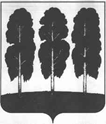 АДМИНИСТРАЦИЯ БЕРЕЗОВСКОГО РАЙОНАХАНТЫ-МАНСИЙСКОГО АВТОНОМНОГО ОКРУГА – ЮГРЫПОСТАНОВЛЕНИЕот  22.06.2021                                                                                                         № 713пгт. Березово	В целях приведения муниципального правового акта администрации Березовского района в соответствие с действующим законодательством:1. Внести в постановление администрации Березовского района от 05.03.2018 № 175 «Об обеспечении первичных мер пожарной безопасности в границах муниципального образования Березовский район» следующие изменения:1.1. Преамбулу постановления изложить в следующей редакции:«В соответствии со статьей 63 Федерального закона от 22.07.2008 № 123-ФЗ «Технический регламент о требованиях пожарной безопасности», статьей 15 Федерального закона от 06.10.2003 № 131-ФЗ «Об общих принципах организации местного самоуправления в Российской Федерации»,  статьей 30 Федерального закона от 21.12.1994 № 69-ФЗ «О пожарной безопасности», Постановлением Правительства Российской Федерации от 16.09.2020 № 1479 «Об утверждении Правил противопожарного режима в Российской Федерации»:».1.2. Абзац первый пункта 1 постановления изложить в следующей редакции:«1. Муниципальному казенному учреждению «Управление гражданской защиты населения Березовского района» обеспечить выполнение следующих первичных мер пожарной безопасности на межселенной территории Березовского района:».1.3. Пункт 4 постановления изложить в следующей редакции:«4. Контроль за исполнением настоящего постановления возложить на первого заместителя главы района С.Ю. Билаша.».2. Разместить настоящее постановление на официальном веб-сайте органов местного самоуправления Березовского района.3. Настоящее постановление вступает в силу после его подписания.Глава района                                                                                                  В.И. ФоминО внесении изменений в постановление администрации Березовского района от 05.03.2018 № 175 «Об обеспечении первичных мер пожарной безопасности в границах муниципального образования Березовский район»